Муниципальный комитет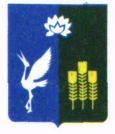 Прохорского сельского поселенияСпасского муниципального районаПриморского краяРешение26 декабря 2018				с. Прохоры					 № 194О внесении изменений в решение муниципального комитета Прохорского сельского поселения от 17.08.2017 года № 120 «Об утверждении Положения «О квалификационных требованиях для замещения должностей муниципальной службы в органах местного самоуправления Прохорского сельского поселения»»На основании Федерального закона от 06 октября 2003 года № 131-ФЗ «Об общих принципах организации местного самоуправления в Российской Федерации», Закона Приморского края от 04.06.2007 № 82-КЗ «О муниципальной службе в Приморском крае», муниципальный комитет Прохорского сельского поселенияРЕШИЛ:Подпункт 1 пункта 6 Положения «О квалификационных требованиях для замещения должностей муниципальной службы в органах местного самоуправления Прохорского сельского поселения» утвержденного Решением муниципального комитета Прохорского сельского поселения от 17.08.2017 года № 120 «Об утверждении Положения «О квалификационных требованиях для замещения должностей муниципальной службы в органах местного самоуправления Прохорского сельского поселения»» (далее – Положение) изложить в следующей редакции:
«1) на замещение главной должности муниципальной службы - не менее двух лет стажа муниципальной службы или стажа работы по специальности, направлению подготовки, а для лиц, имеющих дипломы специалиста или магистра с отличием, в течение трех лет со дня выдачи диплома - не менее одного года стажа муниципальной службы или стажа работы по специальности, направлению подготовки»;Подпункт 2 пункта 6 Положения изложить в следующей редакции:
«2) на замещение ведущей, старшей и младшей должностей муниципальной службы - без предъявления требований к стажу»;Подпункт 3 пункта 6 Положения – исключить.;Опубликовать настоящее решение в газете «Родное село» и официальном сайте Прохорского сельского поселения;Настоящее решение вступает в силу с момента его официального опубликования.;Глава Прохорского сельского поселения 					Кобзарь В.В.